Le sac à main de Dalinda du 26/02/12Le Sac à Main de DalindaDalinda Ben Djemaa – Une chronique aussi indispensable… que votre sac à main !Devinez quoi !? J’ai eu envie de changer de sac à main. Bon c’est vrai, cela m’arrive souvent. Mais ce nouveau sac que j’ai choisi est un sac exceptionnel puisqu’il a été réalisé à la main par Magalie qui est une jeune femme malvoyante. Ses créations sont remplies d’histoires et ne peuvent pas laisser indifférent. Des sacs uniques à garder comme sac de collection ! A découvrir dans ma chronique…www.magousacoud.com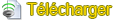 A juste titre – La Vie des Entreprises du 27/02/12A Juste Titre – La Vie des EntreprisesNassima Delci – Recrutement et maintien en emploi des travailleurs handicapés ; coaching et conseils pratiques« Je suis malvoyante et je crée des accessoires de mode »Magali de Azevedo est une jeune créatrice d’accessoires de mode : sacs, pochettes, bijoux, vêtements. Sa passion pour la couture et la création, elle la tient de sa grand-mère et de sa mère. Pâtissière-chocolatière de formation, elle a dû changer de métier suite à la survenue de son handicap visuel. Elle nous parle de son parcours et, surtout, nous présente ses créations, au micro de Nassima Delci.www.magousacoud.com